]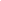 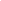 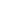 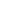 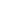 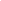 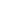 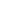 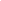 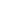 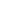 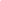 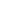 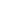 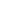 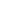 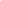 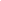 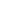 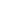 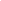 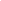 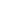 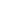 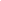 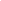 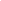 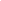 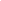 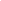 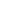 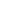 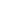 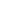 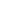 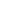 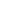 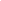 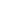 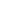 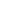 